Приложение №1. Образец именной заявки на участие. Заполняется на фирменном бланкеГенеральному директору АНО ВК «Локомотив-Новосибирск»Станиславову Р.В.От ___________ (организация)Уважаемый Роман Валерьевич!Команда города _____________ подтверждает свое участие в первенстве ОАО «РЖД» «Локоволей-2022» среди юношей 2006-2007 г.р.Просим Вас оплатить расходы, связанные с проездом, проживанием, питанием и участием команд в международном первенстве ОАО «РЖД» «Локоволей-2022» среди юношей 2006-2007 г.р.Тренер ______ (ФИО)Списочный состав команды (здесь же или прилагается).Подпись, печатьДата Приложение №2. Образец заявочного листа на участие.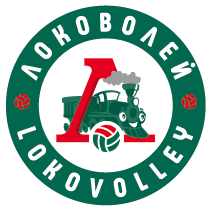 ЗАЯВОЧНЫЙ ЛИСТна участие команды _________________в первенстве ОАО «РЖД» «ЛОКОВОЛЕЙ – 2022» среди юношей 2006-2007 г.р.ТРЕНЕРСКИЙ СОСТАВГлавный тренер ____________________ /                              /                                                                       (расшифровка подписи) Врач ____________________ / ____________________ /                               К соревнованиям допущено ________________________ ( _________ ) чел.                                                        (расшифровка подписи)               Руководитель организации ____________________ /                           /                                                                                                (расшифровка подписи)                                                     Приложение №3 Приказ командирующей организации. На фирменном бланкеПриказОт___________2022 г.                                                                        №____г.___________________Об участии в первенстве ОАО «РЖД»«Локоволей-2022»Среди юношей 2006-2007 г.р.ПРИКАЗЫВАЮ:Принять участие в первенстве ОАО «РЖД» «Локоволей-2022» среди юношей 2006-2007 г.р. в городе _________ с ______ по _______, Направить команду юношей 2006-2007 г.р. в составе:Тренерами направить ___________и___________, возложить на них ответственность за жизнь и здоровье несовершеннолетних участников команды на период командировки. Обеспечить участие команды юношей в соревнованиях, подготовить все необходимые документы. Выполнить на соревнованиях и во время поездки меры, предотвращающие распространение инфекционных болезней.Контроль за исполнением приказа возлагаю на _______________Директор ____________________________________                                                                                   м.п.С приказом ознакомлены: Приложение №4. Информация и контакты законных представителей несовершеннолетних. На фирменном бланке организацииСписочный состав команды _____________ для участия в первенстве ОАО «РЖД» «Локоволей-2022» среди юношей 2006-2007 г.р.Ответственные лица(тренеры):Приложение №5. Согласие на обработку персональных данных. Заполняется на каждого участника (за несовершеннолетнего заполняет законный представитель).СОГЛАСИЕ НА ОБРАБОТКУ ПЕРСОНАЛЬНЫХ ДАННЫХ(для несовершеннолетнего участника)Я, (Ф.И.О. полностью законного представителя, руководителя (по доверенности) __________________________________________________________________________________________Проживающий(ая)по адресу:_________________________________________________________________                                                    __________________________________________________________________________________________Паспорт (серия, номер): _____________________________________________________________________выдан(кем,когда)_____________________________________________________________________________________________________________________________________________________________________являюсь законным представителем                                                                                      (Ф.И.О_ребенка)____________________________________________________________________________Настоящим даю свое согласие на обработку оргкомитетом для формирования и обработки заявки на участие в соревновании «Первенство ОАО «РЖД» «Локоволей-2022» среди юношей 2006-2007 г.р» и других мероприятий в рамках дополнительной программы соревнования моих персональных данных и персональных данных несовершеннолетнего участника соревнованияФ.И.О_ребенка _____________________________________________________________________________, относящихся исключительно к перечисленным ниже категориям персональных данных:фамилия, имя, отчества; дата, месяц, год рождения; паспортные данные, данные свидетельства о рождении;адрес проживания;номер мобильного телефонастраховое свидетельство государственного пенсионного страхования, ИНН.Полис ОМСЯ даю согласие на использование персональных данных исключительно в следующих целях:для формирования и обработки заявки на участие в соревновании «Первенство ОАО «РЖД» «Локоволей-2022» среди юношей 2006-2007 г.р» и дополнительных мероприятий соревнования;публикацию и распространение записей партий;ведение статистики;фото- и видеосъемку моего ребенка, безвозмездно использовать эти фото, видео и информационные видео материалы во внутренних и внешних коммуникациях, связанных с проведением соревнований. Фотографии и видеоматериалы могут быть скопированы, представлены и сделаны достоянием общественности или адаптированы для использования любыми СМИ и любым способом, в частности в буклетах, видео, в Интернете и т.д. при условии, что произведенные фотографии и видео не нанесут вред достоинству и репутации моего ребенка;публикации на официальном сайте организаторов результатов соревнований;иные действия, связанные с вышеуказанной целью.Под обработкой персональных данных я понимаю сбор, систематизацию, накопление, хранение, уточнение (обновление, изменение), использование, распространение (в том числе передачу), обезличивание, блокирование, уничтожение и любые другие действия (операции) с персональными данными. Под персональными данными я понимаю любую информацию, относящуюся ко мне как к субъекту персональных данных, в том числе мою фамилию, имя, отчество, год, месяц, дата и место рождения, адрес, семейное, социальное, имущественное положение, образование, профессия, доходы, другая информация. Я подтверждаю, что, давая настоящее согласие, я действую по своей воле и в интересах несовершеннолетнего ребенка, законным представителем которого являюсь. Дата:    «__»__________2022 г.                      Подпись: _________________/____________________/СОГЛАСИЕ НА ОБРАБОТКУ ПЕРСОНАЛЬНЫХ ДАННЫХ(для совершеннолетнего участника)Я, (Ф.И.О. участника соревнований полностью) __________________________________________________________________________________Проживающий(ая)по адресу: ______________________________________________________________                                                    __________________________________________________________________________________Паспорт (серия, номер): ___________________________________________________________________выдан(кем, когда) ________________________________________________________________________ __________________________________________________________________________________Настоящим даю свое согласие на обработку оргкомитетом соревновании «Первенство ОАО «РЖД» «Локоволей-2022» среди юношей 2006-2007 г.р» и мероприятий дополнительной программы соревнования; персональных данных и персональных данных, относящихся исключительно к перечисленным ниже категориям персональных данных:фамилия, имя, отчества; дата, месяц, год рождения; паспортные данные;адрес проживания;номер мобильного телефонастраховое свидетельство государственного пенсионного страхования, ИНН.Полис ОМСЯ даю согласие на использование персональных данных исключительно в следующих целях: - для формирования и обработки заявки на участие в соревновании «Первенство ОАО «РЖД» «Локоволей-2022» среди юношей 2006-2007 г.р» и мероприятий дополнительной программы соревнования;ведение статистики;публикацию и распространение записей партий;публикации на официальных сайтах организаторов результатов соревнований;фото- и видеосъемку, безвозмездно использовать мои фото, видео и информационные видео материалы во внутренних и внешних коммуникациях, связанных с проведением соревнований. Фотографии и видеоматериалы могут быть скопированы, представлены и сделаны достоянием общественности или адаптированы для использования любыми СМИ и любым способом, в частности в буклетах, видео, в Интернете и т.д. при условии, что произведенные фотографии и видео не нанесут вред моему достоинству и репутации;иные действия связанные с вышеуказанной целью.Под обработкой персональных данных я понимаю сбор, систематизацию, накопление, хранение, уточнение (обновление, изменение), использование, распространение (в том числе передачу), обезличивание, блокирование, уничтожение и любые другие действия (операции) с персональными данными. Под персональными данными я понимаю любую информацию, относящуюся ко мне как к субъекту персональных данных, в том числе мою фамилию, имя, отчество, год, месяц, дата и место рождения, адрес, семейное, социальное, имущественное положение, образование, профессия, доходы, другая информация. Я подтверждаю, что, давая настоящее согласие, я действую по своей воле. Дата:    «__»__________2022 г.                      Подпись: _________________/____________________/Приложение №6. ДОВЕРЕНОСТЬНа проживание ребенка в гостинице с тренеромЯ, гр. _________________________________________________________,                                   (ФИО, год рождения, степень родства, данные паспорта, прописка одного родителя)_____________________________________________________________________________________________________________________________________________________________________________________________________________________________________________________________________, даю согласие на заселение в гостиницу в г._____________________ моего несовершеннолетнего сына/опекуемого, __________________________________________________________________(ФИО, год рождения, данные паспорта (св-ва о рождении ребенка))_____________________________________________________________________________________________________________________________________________________________________________________________________по территории Российской Федерации сопровождающим, __________________________________________________________________,(ФИО тренера)в период с _________________________________________________________                                (срок поездки с указание текущего года прописью)__________________________________________________. Выезд за пределы Российской Федерации ______________________________________________                                         (ФИО ребенка)не предусматривается.	_______________________________________________	(подпись, число)№ п/пФамилия, Имя, ОтчествоДатарожденияРостРазмерформыАдреcместа жительстваПаспортные данныеЗаконный представитель(ФИО, конт. телефон)Спортивная организацияВиза врача123456789101112№ п/пФ.И.О. (полностью)Дата рожденияПаспортные данныеАдреcместа жительстваСтаж работыСпортивная организация12№Фамилия, имя, отчествоДата рождения№ школы, класс№ФИОДата рожденияПаспортные данныеТелефонФИО и телефон законного представителя№ФИОДата рожденияПаспортные данныеТелефон